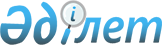 Қазақстан Республикасы Денсаулық сақтау министрлiгiнiң "Республикалық ана мен бала денсаулығын сақтау ғылыми-зерттеу орталығы" республикалық мемлекеттiк қазыналық кәсiпорнын қайта ұйымдастыру туралыҚазақстан Республикасы Үкіметінің 2006 жылғы 26 шілдедегі N 708 Қаулысы

      Қазақстан Республикасының Үкiметi ҚАУЛЫ ЕТЕДI:

      1. Қазақстан Республикасы Денсаулық сақтау министрлiгiнiң "Республикалық ана мен бала денсаулығын сақтау ғылыми-зерттеу орталығы" республикалық мемлекеттiк қазыналық кәсiпорны Қазақстан Республикасы Денсаулық сақтау министрлiгiнiң шаруашылық жүргiзу құқығындағы "Акушерлiк, гинекология және перинатология ғылыми орталығы" республикалық мемлекеттiк кәсiпорны (бұдан әрi - кәсiпорын) болып қайта құру жолымен қайта ұйымдастырылсын.



      2. Қазақстан Республикасы Денсаулық сақтау министрлiгi кәсiпорынды мемлекеттiк басқару органы болып белгiленсiн. 



      3. Кәсiпорын қызметiнiң негізгi мәні денсаулық сақтау мен ғылым саласындағы өндiрiстiк-шаруашылық қызметтi жүзеге асыру болып белгiленсiн.



      4. Қазақстан Республикасы Денсаулық сақтау министрлiгi заңнамада белгiленген тәртiппен: 

      1) Қазақстан Республикасы Қаржы министрлiгiнiң Мемлекеттiк мүлiк және жекешелендiру комитетiне кәсiпорынның жарғысын бекітуге ұсынсын; 

      2) кәсiпорынның әдiлет органдарында мемлекеттiк тiркелуiн қамтамасыз етсiн; 

      3) осы қаулыдан туындайтын өзге де шараларды қабылдасын.



      5. Қазақстан Республикасы Үкiметiнiң кейбiр шешімдерiне мынадай өзгерiстер енгiзiлсiн: 

      1) күші жойылды - ҚР Үкіметінің 05.08.2013 № 796 қаулысымен;



      2) Күші жойылды - ҚР Үкіметінің 2010.03.02 № 157 (қолданысқа енгізілу тәртібін 4-т. қараңыз) Қаулысымен.



      3) күші жойылды - ҚР Үкіметінің 23.09.2014 № 1005 қаулысымен.

      Ескерту. 5-тармаққа өзгерістер енгізілді - ҚР Үкіметінің 05.08.2013 № 796; 23.09.2014 № 1005 қаулыларымен.



      6. Осы қаулы қол қойылған күнінен бастап қолданысқа енгiзiледi.      Қазақстан Республикасының 

      Премьер-Министрі 
					© 2012. Қазақстан Республикасы Әділет министрлігінің «Қазақстан Республикасының Заңнама және құқықтық ақпарат институты» ШЖҚ РМК
				